9 maggio 2019 ore 20.45LINA SASTRIPENSIERI ALL'IMPROVVISO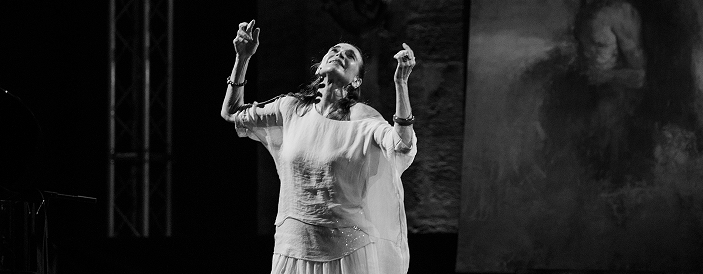 Regia di Lina SastriProduzione di Produzione Salina s.r.lUna riflessione poetica in controluce sull’amore, sulla vita, sull’arte. Ispirata al libretto omonimo in versi di Lina Sastri. Brevi sprazzi di luce e ombre del cuore, spesso nati spontaneamente in versi, così all’improvviso… trascritti, fermati sulla carta prima che svaniscano. Testi e composizioni in versi di Lina Sastri, più qualche breve citazione da scritti poetici e letterari di donne che molto hanno amato e scritto di Napoli. La musica è la musica dei poeti: da Dalla a De Andrè, da Tenco, a De Gregori, a Pino Daniele. Più qualche sorpresa.
Poesia che parla di ferita d’amore e di ferita dell’anima, ma anche di gioia improvvisa. Di dolore e speranza. Di etica e di giustizia. In un percorso che si svela in circa dieci capitoli.
Il sottotitolo è “cantata del prima e del dopo”. Il prima e il dopo segnano il tempo dell’anima: quando le cose si sentono, in modo diverso; con maggiore passione forse il prima, ma con profondo amore, dolore e pietà il dopo. E la musica scandisce i tempi del respiro del cuore. Ogni tanto il canto. In scena, con la Sastri strumenti acustici, pianoforte e corde.Il ridotto Tessere è valido sempre per tutti i membri dei cral che hanno un accordo con il teatro e si presentano singolarmente con tessera in cassaIl ridotto B Gruppi è valido per tutti i cral, le scuole di danza, le agenzie di viaggio che formano un gruppo (minimo 20 persone) nelle repliche serali.INFO E PRENOTAZIONI: Ufficio Gruppi -tel. 06 80687232 comunicazione@teatrobrancaccio.itSETTORE     Ridotto            Gruppi     Ridotto            GruppiTessereTessereInteroInteroPoltronissima GoldPoltronissima Gold€ 39,00€ 39,00€ 39,00€ 39,00€ 39,00€ 39,00Poltronissima APoltronissima A€ 31,00€ 31,00€ 35,00€ 35,00€ 39,00€ 39,00Poltronissima BPoltronissima B€ 31,00€ 31,00€ 35,00€ 35,00€ 39,00€ 39,00Poltrona A/Iᵃ Balconata sett. APoltrona A/Iᵃ Balconata sett. A€ 27,00€ 27,00€ 30,00€ 30,00€ 34,00€ 34,00Poltrona B/Iᵃ Balconata sett. BPoltrona B/Iᵃ Balconata sett. B€ 23,00€ 23,00€ 25,50€ 25,50€ 28,50€ 28,50